ROOMMATE AGREEMENTCommunication is the single-most important factor in building good relationships with your roommate(s). By working with each other, this roommate agreement will help you and your roommate(s), with the assistance of your Resident Advisor (RA) or Community Director (CD), begin the process of discussing issues that have often been found to be sources of conflict. Many roommates will assume they know how someone feels, which could potentially be different from the truth. Once a potential conflict is identified, it can be resolved through open communication before a major problem develops. Your RA is here to helpRemember: Communication is the key!1st Meeting Dateguide the conversations in the beginning and if a problem does arise.Be honest with yourself and your roommate(s) now, so issues can be addressed before they arise.This is a helpful process to go through whether living on-campus now, or off-campus later in life. Each member of a particular room, suite, or apartment will complete a copy of this form. Be aware that if a roommate change occurs, you and your new roommate(s) will develop a new agreement. Remember to keep a copy to refer as needed.For most questions, you may check all boxes that best fit your response.2nd Meeting DateGENERAL INFORMATIONBuildingRoom #/LettersRAThis section is for all to input any important information you feel your other roommates may want to know about you, or feel they should know. This is to help make sure you feel comfortable in your space. Topics to consider are dietary restrictions, religious practices, how you may identify, if you have a significant other, etc. Your RA will also be taking time throughout the semester to get to know you, but this will help spark conversations!CleanlinessGeneral cleaning supplies will be purchased:On a rotation basisWith the cost split each timeOther/additional:Use of SpaceStudy time(s) in the space will be:	Study atmosphere in the space will be:Room temperature will be set at:9 a.m.- NoonNoon-5 p.m.5-10 p.m.10 p.m.- MidnightMidnight-9 a.m.Other/additional:SilentLow musicLow TV volumeNo distractionsAnything goesOther/additional:Suite/apt. style<6565-6869-7273-75>75Same at nightTraditional hallsHighMediumLowDifferent at night/sleepingGuests are allowed to visit during the following times:10 a.m.- NoonNoon-5 p.m.5-10 p.m.10 p.m.- MidnightMidnight- 2 a.m.Other/additional:Time of Day Routine (write names in and any additional information):I like to stay up late: 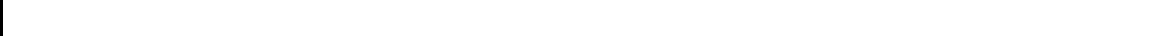 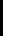 I like to wake up early:I am an afternoon/early evening person:2Roommates can use each other’s:Appliances(Coffee maker, etc.)Food/drinkPersonal care itemsTV/StereoComputerGuests in our space are allowed to:Sit on/ use each other’s bedsSit on/use other’s desk chair/ furnitureEat other’s foodSleeping time(s) in the space will be:While other(s) are sleeping in the space, it is okay to:9 a.m.- NoonNoon-5 p.m.5-10 p.m.10 p.m.- MidnightMidnight-9 a.m.Other/additional:Make noiseListen to musicKeep overhead light on (if applicable)Have guests overUse microwave/appliancesKeep desk light on (if applicable)Watch TVUse hair dryerOther/additionalDefinitions“Quiet”:“Privacy”:“Offensive language”:(whether in person,movies, or music)Personal HabitsIf leaving for a weekend/period of time, we will:Notify each otherNot notify each otherOther/additionalFor traditional halls: How will we request private time in the room?	How far ahead of time?3AlcoholThe legal drinking age in the State of Alabama is 21 years of age. For further information regarding policies referring to alcohol pos-session and consumption, please visit housing.ua.edu/community-living-standards.Plans of ActionWhile it is important to have face-to-face interactions with your roommates regarding conflicts that may arise, if it isn’t feasible to meet in person, consider these options.Preferred means of communication with roommate(s) during conflict:Speaking face-to-faceCommunicating over emailCommunicating via text messageMediation with a staff member (RA/ CD) if conflict persistsCommunicating via social mediaOther/additional:If one of us is bothered by the action of the other, we should:	As conflicts  may arise,  we agree to:Immediately voice our concerns by talkingStep away from the situation until we’ve had time to calm down before talkingOther/additional:Not post the conflict on social media Not gossip with others about it.Food or drink consumed that is not ours, will be:Replaced within three daysReplaced within a weekNot replaced (what’s mine is yours)Other/additional:We would like toOnly revisit/revise this agreement form if one of the roommates wants to at a later dateSet a date now to revisit (and revise if needed) this agreement form (Put date in “2nd Meeting Date” box on page 1 of this form)*Note: The RA/CD may revisit this agreement with roommates as needed during the year.We are entering into a good-faith agreement with each other to make the most of our living arrangements this year. As issues arise, we promise to first communicate openly with each other. This form is only a starting point for open communication. As needed, we will refer back to this form and seek counsel of the RA/CD.This form should be printed and signed by each roommate. A copy should be kept in the room/suite and a copy with the RA/CD.Roommate Printed Name	Roommate SignatureRA/CD Signature_____________________________	Date______________At some point, your RA/CD may want to revisit this agreement with youand your roommate(s) to see if any updates need to be made4NamePreferred NameGenderInformationNamePreferred NamePronounsInformationPronounsOur shared space will be:Our shared space will be:Our shared space will be:We will clean:We will clean:We will clean:We will clean:NeatNeatDailyBi-WeeklyNeatNeatDailyBi-WeeklyMessyMessyWeeklyAs NeededMessyMessyWeeklyAs NeededIn betweenIn betweenComments/schedule:Comments/schedule:Comments/schedule:Comments/schedule:In betweenIn betweenComments/schedule:Comments/schedule:Comments/schedule:Comments/schedule:Define:Define:Define:Define:Define:Define:When we clean, we will:When we clean, we will:Do our laundryPut away any personal itemsDo our laundryPut away any personal itemsDo our laundryin shared spacesin shared spacesWash dishes after using themVacuum/dustTake out the trashOther/additional:ClothesClothes...without askingClarify differencesClarify differencesOther items:Other items:...only after asking first...only if immediately...only if immediatelyreturned as isUse other’s personal belongingsAdditional comments:Additional comments:Use other’s computerUse other’s computer